		آمار  روزانه شناورهای تخلیه وبارگیری شرکت آریا بنادر ایرانیان	از ساعت  45: 06  تا ساعت 06:45 مورخه 30/05/1401 لغایت 31/05/1401		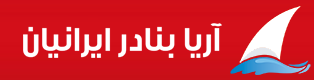             کارشناس امور بندری شرکت آریا بنادر ایرانیان                                         امیر صابری کهناسکلهنام شناورنام کشتیرانینام کشتیرانیتناژ  تخلیهتناژ  تخلیهتناژبارگیریتناژبارگیریمحل تخلیهمحل تخلیهمحل تخلیهنوع تجهیزاتنوع تجهیزاتمحموله کشتیمحموله کشتیمحموله کشتیمحموله کشتیتاریخ و ساعت پهلوگیریتاریخ و ساعت پهلوگیریتاریخ و ساعت شروع عملیاتتناژ  تخلیه و بارگیــریتناژ  تخلیه و بارگیــریتناژ  تخلیه و بارگیــریتناژ  تخلیه و بارگیــریتناژ  تخلیه و بارگیــریتناژ  تخلیه و بارگیــریمجموع تناژ سه شیفتمجموع تناژ سه شیفتتناژباقیمانده /اتمام تخلیه یا بارگیری(تن)تناژباقیمانده /اتمام تخلیه یا بارگیری(تن)زمان عملیات(OT)زمان عملیات(OT)زمان عملیات(OT)زمان عملیات(OT)نرم متوسطنرم متوسطنرم متوسطنرم متوسطماندگاری دراسکله(ساعت)ماندگاری دراسکله(ساعت)ماندگاری دراسکله(ساعت)اسکلهنام شناورنام کشتیرانینام کشتیرانیتناژ  تخلیهتناژ  تخلیهتناژبارگیریتناژبارگیریمحل تخلیهمحل تخلیهمحل تخلیهنوع تجهیزاتنوع تجهیزاتتخلیهتخلیهبارگیریبارگیریتاریخ و ساعت پهلوگیریتاریخ و ساعت پهلوگیریتاریخ و ساعت شروع عملیاتتناژصبحتناژصبحتناژعصرتناژعصرتناژشبتناژشبمجموع تناژ سه شیفتمجموع تناژ سه شیفتتناژباقیمانده /اتمام تخلیه یا بارگیری(تن)تناژباقیمانده /اتمام تخلیه یا بارگیری(تن)تخلیهتخلیهبارگیریبارگیریتخلیهتخلیهبارگیریبارگیریماندگاری دراسکله(ساعت)ماندگاری دراسکله(ساعت)ماندگاری دراسکله(ساعت)3وفا-3ساحل شماران نوین بندرساحل شماران نوین بندر**23822382***منگان 223منگان 223**پالت - کیسهپالت - کیسه28/05/0128/05/0128/05/01************************************20:2520:25**2020***3وفا-3ساحل شماران نوین بندرساحل شماران نوین بندر**23822382***منگان 223منگان 223**پالت - کیسهپالت - کیسه16:4016:4019:50ب: 169ب: 169ب: 118ب: 118ب:124ب:124ب:411ب:411باقی بارگیری: 1045باقی بارگیری: 1045**20:2520:25**2020***4تارک-1دریادلان سبز خزردریادلان سبز خزر10411041664664محوطهمحوطهمحوطهلیبهر4006 لیبهر4006 تختهتختهپالتپالت27/05/0127/05/0127/05/01ت:*ت:*ت:*ت:*ت:*ت:*ت:*ت:***********************06:3506:35**2424***4تارک-1دریادلان سبز خزردریادلان سبز خزر10411041664664محوطهمحوطهمحوطهلیبهر4006 لیبهر4006 تختهتختهپالتپالت12:3512:3523:00ب:136ب:136ب:17ب:17ب:*ب:*ب:153ب:153اتمام  بارگیری: 15:50اتمام  بارگیری: 15:50**06:3506:35**2424***5پارس خزر-2کالابران نسیم دریاکالابران نسیم دریا57457419191919محوطهمحوطهمحوطهمنگان 225منگان 225تخته-میله توپرتخته-میله توپرپالت،کیسهپالت،کیسه28/05/0128/05/0128/05/01ت: *ت: *ت:*ت:*ت:*ت:*ت:*ت:***********************19:0519:05**2424***5پارس خزر-2کالابران نسیم دریاکالابران نسیم دریا57457419191919محوطهمحوطهمحوطهمنگان 225منگان 225تخته-میله توپرتخته-میله توپرپالت،کیسهپالت،کیسه14:3014:3015:30ب: 54ب: 54ب:231ب:231ب:170ب:170ب:455ب:455باقی بارگیری:606باقی بارگیری:606**19:0519:05**2424***6آمور-2522شمیم دریای آریاشمیم دریای آریا24032403**خلیج فارسخلیج فارسخلیج فارسمکنده234لیبهر4017مکنده234لیبهر4017ذرتذرت**29/05/0129/05/0130/05/01ت: 142ت: 142ت:1489ت:1489ت:772ت:772ت:2403ت:2403اتمام تخلیه :04:45اتمام تخلیه :04:4514:4514:45**163163*****6آمور-2522شمیم دریای آریاشمیم دریای آریا24032403**خلیج فارسخلیج فارسخلیج فارسمکنده234لیبهر4017مکنده234لیبهر4017ذرتذرت**20:0020:0012:0014:4514:45**163163*****اسکلهنام شناورنام شناورنام کشتیرانینام کشتیرانیتناژ  تخلیهتناژ  تخلیهتناژبارگیری تناژبارگیری محل تخلیهنوع تجهیزاتنوع تجهیزاتمحموله کشتیمحموله کشتیمحموله کشتیمحموله کشتیتاریخ و ساعت پهلوگیریتاریخ و ساعت پهلوگیریتاریخ و ساعت شروع عملیاتتاریخ و ساعت شروع عملیاتتاریخ و ساعت شروع عملیاتتناژ  تخلیه و بارگیــریتناژ  تخلیه و بارگیــریتناژ  تخلیه و بارگیــریتناژ  تخلیه و بارگیــریتناژ  تخلیه و بارگیــریتناژ  تخلیه و بارگیــریمجموع تناژ سه شیفتمجموع تناژ سه شیفتتناژباقیمانده /اتمام تخلیه یا بارگیری(تن)تناژباقیمانده /اتمام تخلیه یا بارگیری(تن)زمان عملیات(OT)زمان عملیات(OT)زمان عملیات(OT)زمان عملیات(OT)نرم متوسطنرم متوسطنرم متوسطنرم متوسطماندگاری در اسکله (ساعت)ماندگاری در اسکله (ساعت)اسکلهنام شناورنام شناورنام کشتیرانینام کشتیرانیتناژ  تخلیهتناژ  تخلیهتناژبارگیری تناژبارگیری محل تخلیهنوع تجهیزاتنوع تجهیزاتتخلیهتخلیهبارگیری بارگیری تاریخ و ساعت پهلوگیریتاریخ و ساعت پهلوگیریتاریخ و ساعت شروع عملیاتتاریخ و ساعت شروع عملیاتتاریخ و ساعت شروع عملیاتتناژصبحتناژصبحتناژعصرتناژعصرتناژشبتناژشبمجموع تناژ سه شیفتمجموع تناژ سه شیفتتناژباقیمانده /اتمام تخلیه یا بارگیری(تن)تناژباقیمانده /اتمام تخلیه یا بارگیری(تن)تخلیهتخلیهبارگیریبارگیریتخلیهتخلیهبارگیریبارگیریماندگاری در اسکله (ساعت)ماندگاری در اسکله (ساعت)7وی تی اس-2وی تی اس-2امیرآروین صدراامیرآروین صدرا1074107415981598محوطهریلی4010 لیبهر4017ریلی4010 لیبهر4017تخته.کانتینرنگلهتخته.کانتینرنگلهپالت – کیسه کانتینرپالت – کیسه کانتینر26/05/0126/05/0126/05/0126/05/0126/05/01ت: *ت: *ت: *ت: *ت:*ت:*ت: *ت: *********************12:4012:40**26261091097وی تی اس-2وی تی اس-2امیرآروین صدراامیرآروین صدرا1074107415981598محوطهریلی4010 لیبهر4017ریلی4010 لیبهر4017تخته.کانتینرنگلهتخته.کانتینرنگلهپالت – کیسه کانتینرپالت – کیسه کانتینر13:4013:4023:0023:0023:00ب: 143ب: 143ب:100ب:100ب:85ب:85ب:328ب:328اتمام بارگیری :03:00اتمام بارگیری :03:00**12:4012:40**26261091098سانیاسانیادریای خزردریای خزر4700470030983098سیلوی الهام بیسانریلی4009ریلی4008ریلی4009ریلی4008جوجوپالت-کیسهسواری-کانتینرپالت-کیسهسواری-کانتینر24/05/0124/05/0124/05/0124/05/0124/05/01ت: *ت: *ت: *ت: *ت:*ت:*ت: *ت: *********************20:4520:45**3333**8سانیاسانیادریای خزردریای خزر4700470030983098سیلوی الهام بیسانریلی4009ریلی4008ریلی4009ریلی4008جوجوپالت-کیسهسواری-کانتینرپالت-کیسهسواری-کانتینر11:3511:3515:4015:4015:40ب: 196ب: 196ب:322ب:322ب:165ب:165ب:683ب:683باقی بارگیری:342باقی بارگیری:342**20:4520:45**3333**9سابریناسابرینادریای خزردریای خزر**774774*****پالت-کیسه-کانتینر-سواری-نگلهپالت-کیسه-کانتینر-سواری-نگله29/05/0129/05/019سابریناسابرینادریای خزردریای خزر**774774*****پالت-کیسه-کانتینر-سواری-نگلهپالت-کیسه-کانتینر-سواری-نگله14:5014:5010ریبینسکریبینسکساحل شماران نوین بندرساحل شماران نوین بندر19221922*****گندمگندم**27/05/0127/05/0110ریبینسکریبینسکساحل شماران نوین بندرساحل شماران نوین بندر19221922*****گندمگندم**20:5020:5013بوسکو گیلان بوسکو گیلان بنیاد بنیاد 48004800**حمل یکسره **گندم گندم **31/05/0131/05/0113بوسکو گیلان بوسکو گیلان بنیاد بنیاد 48004800**حمل یکسره **گندم گندم **02:3002:30